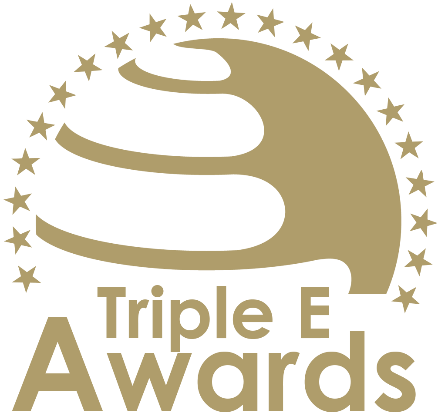 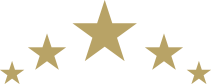 Líder en Compromiso Social 

Formulario de inscripciónAcerca de este formularioEste documento te prepara para la inscripción a los Premios Triple E. Recomendaciones clave:- Evita el "lenguaje de la comercialización" puro, pero proporciona una evaluación crítica- Proporciona ejemplos claros, datos y otras evidencias (ten en cuenta que puedes cargar hasta 10 fotografías para tu inscripción. Por favor, no copies las fotos en este documento!Lista de verificación:     [ ] La inscripción se ha preparado en español o inglés     [ ] Respondí a todas las secciones de este formulario     [ ] Los títulos de las secciones y las descripciones se han mantenido     [ ] Borré la portada así como esta página     [ ] El formulario de inscripción (después de borrar la portada y esta página) no excede más de 3 páginas     [ ] El tamaño y estilo de la letra se ha mantenido y los márgenes de los documentos no se han cambiado     [ ] He seleccionado máximo 10 imágenes (en formato .jpg o .png) que pueden ser subidas adjunto a este documento.Como inscribirse:Visita https://latam.triple-e-awards.com/index/applyCrea tu cuentaHaz click en “Inscríbete ahora” Selecciona la categoría a la que te gustaría postularte (Paso ¡)Proporciona los detalles de la inscripción y sube este documento en formato PDF (Paso 2)Adjunta maximo 10 fotos (Paso 3)Haz click en “Finalizar inscripción” (puedes ver, editar y borrar tu inscripción en la página principal de inscripción)Información PersonalEnfoque de Compromiso Social Describe tu enfoque de liderazgo en compromiso social y presenta un máximo de tres competencias de compromiso social clave que te caracterizan. Destaca ejemplos de cómo se han utilizado estas competencias en la práctica. [Por favor responde acá]ImpactoDescribe los impactos que has logrado. ¿Cómo tu liderazgo promovió el (mayor) desarrollo del perfil de compromiso social de la institución o unidad (académica o de apoyo) y cómo mejoró el rendimiento gracias a este liderazgo?.[Por favor responde acá]Apoyo a las minorías y a los jóvenes líderesDescribe cómo apoyas a las minorías y a los futuros líderes de la institución y fuera de esta. [Por favor responde acá]Nombre complete del Líder en Compromiso SocialCargo/Posición Titulo (ej. Profesor)Género (masculino, femenino, diverso)Edad